Pre-Vet Gazette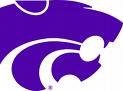 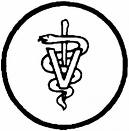 Welcome to Pre-Vet Club!!Hello Everyone! Welcome to all of our new members and welcome back to our returning members. At tonight’s meeting we will be discussing the basics of our club, such as who we are, what we do, and what you need to do to be recognized as a member. If you miss a meeting you can find out what happened by checking the minutes with our secretary, Nolan, or by visiting the Pre-Vet website located on OSAS: Https://osas.online.ksu.edu/Axio. Also available to view are the minutes from the executive meetings and the Pre-Vet Club Constitution. Once again we are excited that you are here and hope you are ready for a great year!! If you have any questions feel free to ask any of the club officers. We promise to help you in any way we can.Announcements:Website for Internships and Jobs: www.ksupvc.wetpaint.com Pay $10 dues ASAP!If you want to get involved with the Executive Board we need two Fundraising Chairs! Talk to Maura Cornell after the meeting!Application for Vet School is due October 1st! Get it in early!Make sure to bring your K-State ID to future meetings because you will sign in with the last four numbers of your WID.Join our Facebook group: KSU Pre-Veterinary ClubMembership Requirements:Attend 60% of the meetings each semester: Attendance sheets are passed around at each meeting; please make sure you write the last 4 numbers of your WID down.Participate in at least one community service event and one fundraising event each semester; Must work at least one half of one football game at our concession stand, which will count as fall semester’s fundraising event.Pay yearly dues of $10 to the club treasurer as soon as possible. Upcoming Events:(You must complete at least one community service event and one fundraiser each semester to be an active member. There will be more opportunities during the semester.)Fundraising Opportunities:Football Games:September 4, 11, 25October 7, 30November 6Fall Meeting Dates:Sept 2nd, 16th, 30thOct 21stNov 4th, 18thDec 2nd	2010-2011 Officers:President: Maura Cornell(402) 714-2503 mcornell@ksu.eduVice President: Nathan O’Brate(620) 640-8158 N4th4n@ksu.eduSecretary: Nolan McClain(785) 395-5425 nolanm@ksu.edu Treasurer: Todd Luttgeharm (785) 395-5286 toddlutt@ksu.edu Social Events: Becky Wical(937) 694-9632 rwical@ksu.eduSpecial Events: Julia Milligan(410) 610-4379 jmil@ksu.edu Communications: Alyssa Goehri(913) 522-3688 agoehri@ksu.eduAg Rep: Maliha Mithani(785) 395-2229 maliham7@ksu.edu A&S Rep: Annie Weber(785) 395-5467 aeweber@ksu.eduHistorian: Taylor Boles (785) 395-3121 bolest@ksu.edu Community Service: Lindsay Beardall(913) 485-8654 beardall@ksu.eduCommunity Service: Ashley Eisenbarth(785) 395-2121 iznbrth@ksu.edu Zoo Liaison: Emma Faulkner(913) 385-1507 ebfaulk@ksu.edu Fundraising (x2): ???ASI Advisor: Jenny Bormann(785) 532-1222 jbormann@ksu.eduA&S Advisor: Jim Chalman(785) 532-6900 jchal@ksu.edu